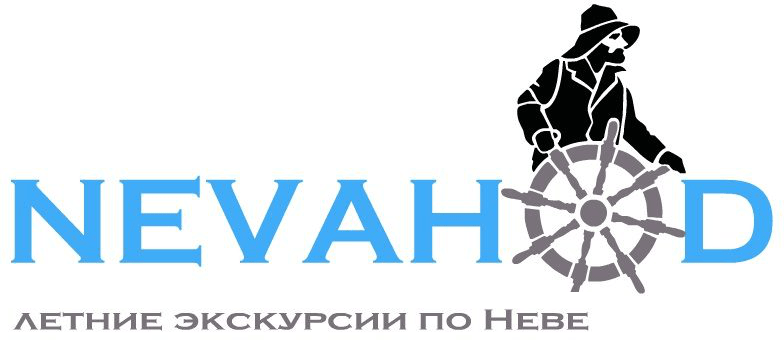 Банкет стоимостью 3000 рублей на персонуХолодные закуски Рулет из пулярки с фисташками и курагой подается с сезонными ягодами…………………………………………………………………………………………………..1\35\20Шпигованный окорок с овощным жульеном и брусничным соусом..……1\40\20\10Сет Русский  (сало на черном хлебе с чесноком, корнишоны, сельдь в оригинальном маринаде, картофель Ратте, килька балтийская на перепелином яйце)……………………………………………………………………………………….……...1\30\50\50\10Лосось, маринованный с базиликовым соусом и кедровыми орешками………1\35\15Цукини гриль с томатами, мацареллой и соусом песто…….…………………………1\40Салаты в общих блюдахОвощной салат с ореховым соусом и мятой…………..…………………………………….1\100Салат «Оливье» с домашней курочкой…………..…………………………………………….1\100Горячая закускаЖульен из грибов с копченостями в блинчике………………………………………………..1\65Горячее с гарниром, одно на выбор (50/50)Филе куриное на гриле с розмарином и чесноком, с пюре из сельдерея и яблока с соусом…………………………………………………………………………………………….…1\120\30\150Лосось с пореем и томатами в винном пару в папильоте, подается с картофельными дольками с тимьяном…………………………………………………1\120\150ДесертПанна Котта с малиновым соусом…………………………….……………………………1\50\10Буфет  Хлебная корзина……….…………………………………………………………………………………..1\100Минеральная вода без газа…………………………………………………………………………..1\200Горячие напитки на выборЧай черный или зеленый (сахар, лимон)………………………………………………………..1\180 Кофе заварной «LAVAZZA»  (сахар, сливки)………………….…………………..………….1\180 Итого: общий вес без напитков 1050 гр \с напитками 1430 гр